 Projekt „Aktywna integracja w gminie Alwernia” współfinansowany ze środków Unii Europejskiej w ramach poddziałania 9.1.1  Regionalnego Programu Operacyjnego Województwa Małopolskiego na lata 2014-2020. Numer projektu RPMP.09.01.01-12-0027/20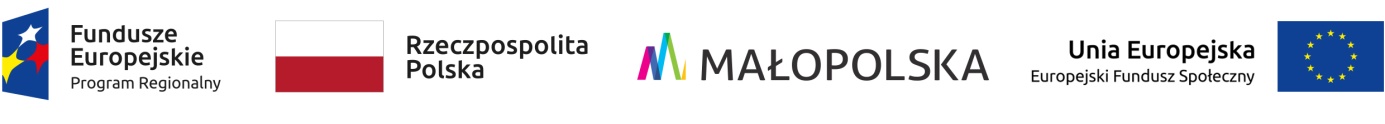 OFERTA Nazwa Wykonawcy: ................................................ REGON .................. NIP……..…………Adres.......................................................... tel. ............................ e-mail ....................................Nawiązując do prowadzonego postępowania na realizację zadania pn.: Rehabilitacja indywidualna uczestników projektu.Oferuję wykonanie całości przedmiotu zamówienia przy zastosowaniu następujących cen:Usługa będzie realizowana w pomieszczeniu znajdującym się pod następującym adresem: ………………………………………………….…………………………………….……….Łączny koszt realizacji usługi wynosi ……… netto, ……….. brutto VAT …… %Oświadczenia: Oświadczam, że nie podlegam wykluczeniu z postępowania o udzielenie zamówienia na podstawie art. 24 ust. 1 ustawy Prawo zamówień publicznych.Oświadczam, że pomieszczenie udostępnione przez Wykonawcę na potrzeby realizacji usługi znajduje się znajdować się na terenie Gminy Alwernia, Oświadczam, że posiadam uprawnienia do wykonywania usług rehabilitacji.Oświadczam, że posiadam wyposażenie pozwalające na realizację wszystkich zabiegów wymienionych w pkt I rozeznania.Oświadczam iż posiadam / nie posiadam* podpisaną umowę na realizację zabiegów rehabilitacyjnych z Narodowym Funduszem Zdrowia lub firmą ubezpieczeniową (*niepotrzebne skreślić)........................ dnia .........................  			      ..........................................................podpis wraz z pieczątką osoby                                                                         upoważnionej do reprezentowania WykonawcyLp.Nazwa zabieguIlośćCena bruttoKoszt brutto1Prądy TENS402Laser703Pole Magnetyczne304Krioterapia755Fonoforeza206Masaż wirowy kończyn dolnych157Masaż wirowy kończyn górnych158Masaż klasyczny całościowy109Masaż klasyczny częściowy3010Ćwiczenia czynne wolne10511Ćwiczenia czynne w odciążeniu2012Usprawnianie chodu3013Ćwiczenia ogólnousprawniające7014Ćwiczenia czynno-bierne27015Ćwiczenia oddechowe3016Ćwiczenia izometryczne3017Terapia PNF3018Terapia manualna2019Ćwiczenia równoważne10Rehabilitacja w warunkach domowychRehabilitacja w warunkach domowych1.Terapia PNF302.Ćwiczenia wspomagane153.Ćwiczenia czynno-bierne154.Ćwiczenia izometryczne30